小米集团2022全球校园招聘-急招职位小米集团2022全球校园招聘急招职位，正在火热招聘中，加入小米，趁年轻，做点更酷的事儿！一、校园招聘对象：毕业时间在2022年1月1日-2022年12月31日的国内毕业生；毕业时间在2021年7月1日-2022年12月31日的海外留学生。二、急招职位：1、新业务：无线通信软件工程师、无线通信算法工程师、音频软件工程师、音频算法工程师、射频工程师、射频模拟芯片设计工程师等；2、手机部：硬件测试工程师、硬件测试与验证工程师、测试开发工程师、质量工程师、供应链管理、供应链CSR管理显示算法工程师、触控算法工程师、相机算法工程师、视觉图像算法工程师、3D图像渲染工程师、slam算法工程师、射频工程师、射频模拟芯片设计工程师、结构工程师、CAE结构分析工程师、SMT工程师、触控/指纹工程师、电池电子工程师、连接器工程师工程师、音频工程师、音频算法工程师、PCB工程师等；汽车部：自动驾驶-仿真平台工程师、自动驾驶-系统标定工程师、自动驾驶-硬件验证工程师；4、其他：软件开发-C/C++、嵌入式、android、运维开发、项目、产品、设计、销售运营、监察专员、项目经理（北京）、认证工程师（北京，上海）、流程体系工程师等。通关攻略，解锁C位：网申时间：截至12月底；网申流程：网申→简历初筛→测评→简历复筛→面试→offer；注意事项：1、已投递2次的同学，可经过内推再次申请，但只有一个申请可在应聘流程中；2、已投递急招职位的同学请耐心等待，不用重复投递。四、工作地点：北京、深圳、上海、武汉、南京、重庆、成都、西安、海外等。五、招聘部门：本期急招以手机、汽车、国际业务、中国区等部门为主。六、加入小米，成长快人一步：1、应届生培养计划赋能，让你初入职场亦可大展身手，成长道路清晰明确；2、大量资源辅助及行业领先技术让你的成长不设上限；3、年轻、包容、高效、多元的文化氛围，工作之余更好地享受生活。七、投递指南：1、点击急招职位链接投递：https://app.mokahr.com/su/qtrwja2、扫描二维码投递：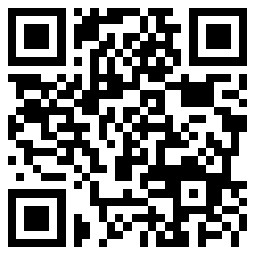 想内推的同学请找到在小米工作的学长学姐，获取内推二维码/链接即可。八、校园招聘小贴士：1、本次秋招与未来星应聘不冲突，可同时申请，同时面试；2、简历一经投递不可修改，请谨慎投递；3、内推投递不受岗位投递次数限制；4、如收到测评邮件，尽快完成哦，简历就会更快到达业务部门啦。